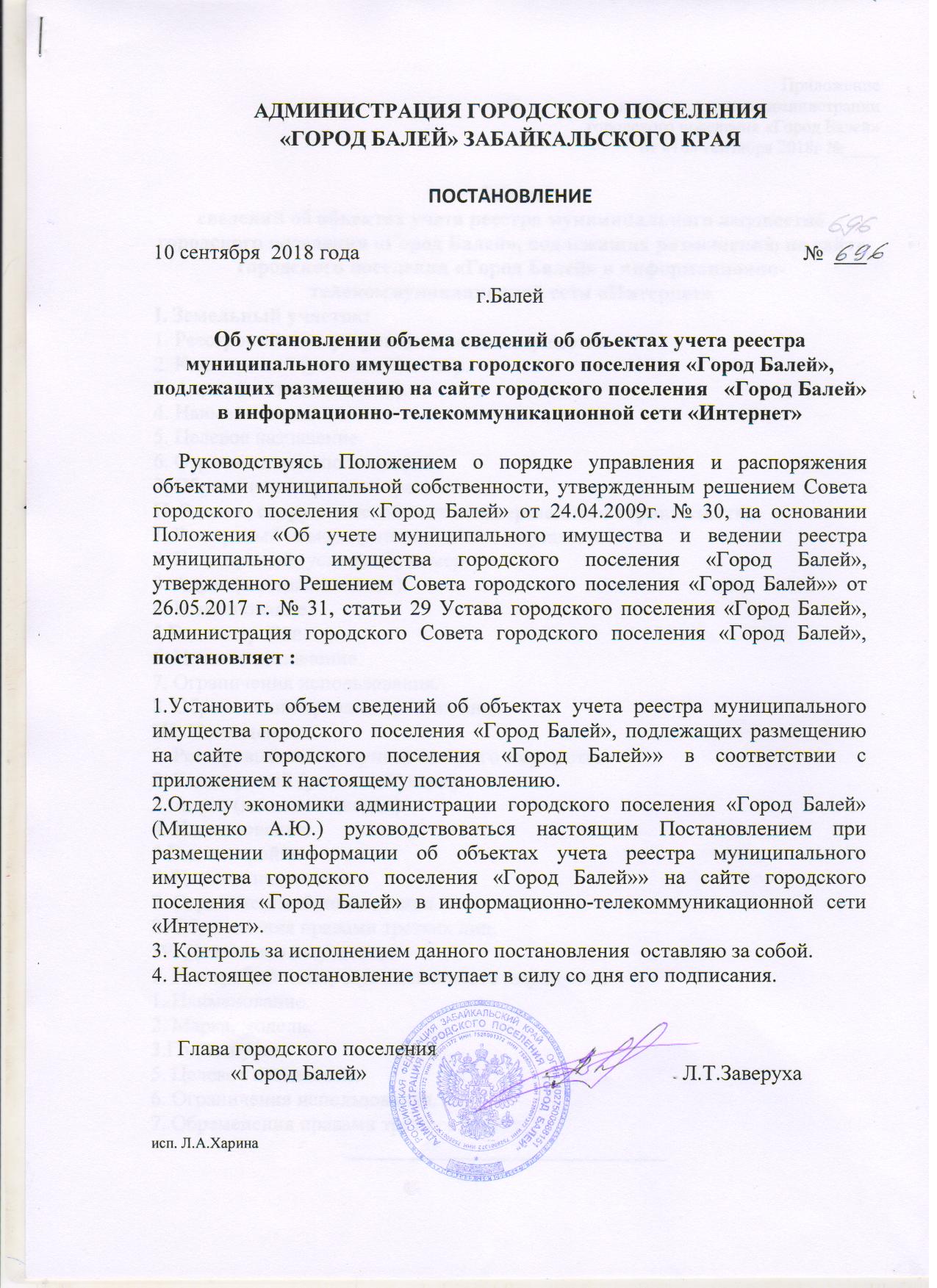 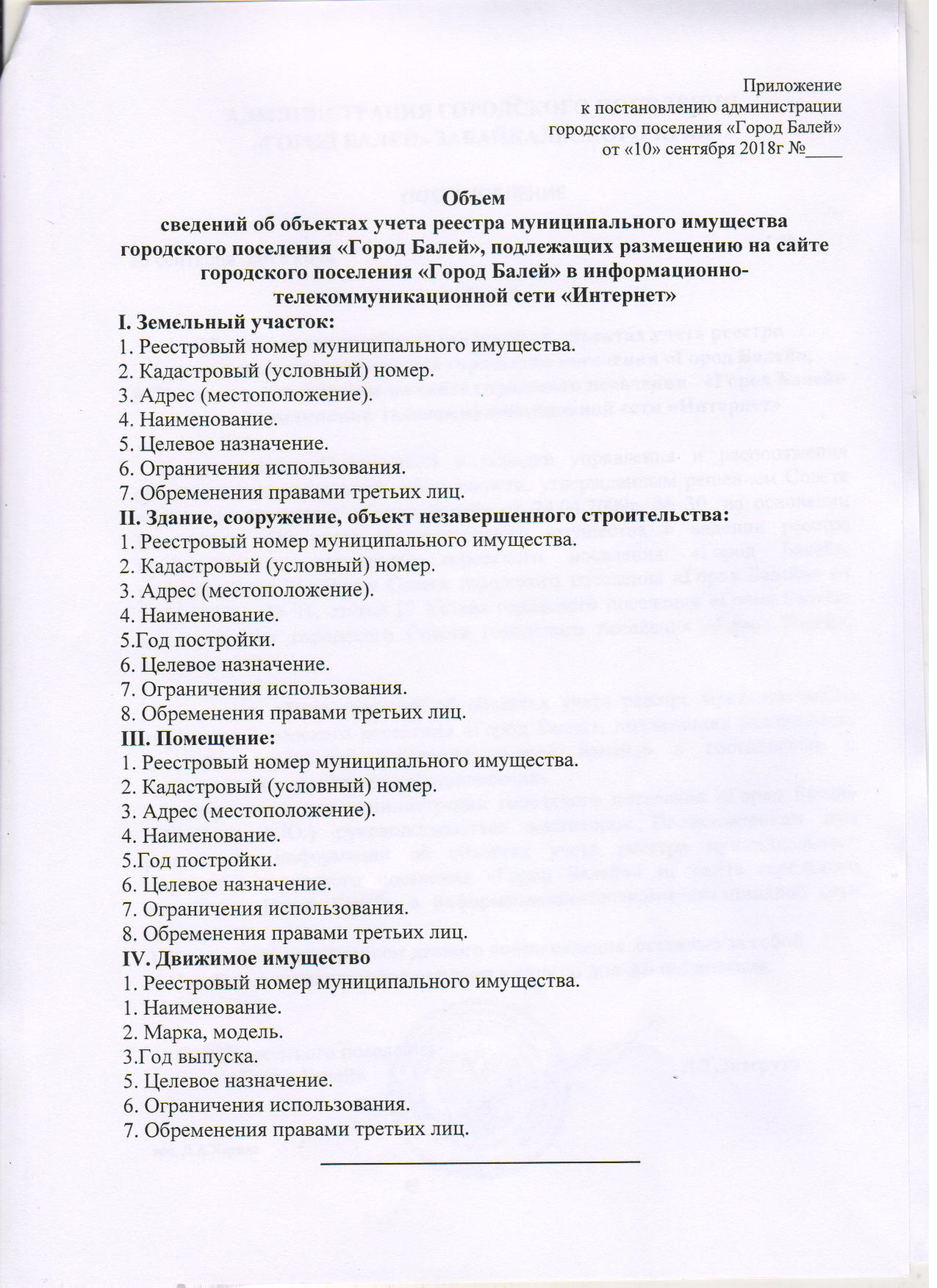 Приложение к постановлению администрациигородского поселения  «Город Балей»от «10» сентября 2018 г. №____Перечень муниципального имущества городского поселения «Город Балей», подлежащий  размещению на официальном сайте городского поселения «Город Балей»НЕДВИЖИМОЕ ИМУЩЕСТВО	ЗЕМЕЛЬНЫЕ УЧАСТКИДВИЖИМОЕ ИМУЩЕСТВО№ п/пРеестровый номерКадастровый (условный) номерАдресНаименованиеГод постройкиОбщая площадьЦелевое назначениеОграничения использованияОбременения правами третьих лицЗДАНИЯ, СООРУЖЕНИЯЗДАНИЯ, СООРУЖЕНИЯЗДАНИЯ, СООРУЖЕНИЯЗДАНИЯ, СООРУЖЕНИЯЗДАНИЯ, СООРУЖЕНИЯЗДАНИЯ, СООРУЖЕНИЯЗДАНИЯ, СООРУЖЕНИЯЗДАНИЯ, СООРУЖЕНИЯЗДАНИЯ, СООРУЖЕНИЯЗДАНИЯ, СООРУЖЕНИЯ175-75-04/003/2007-136673450 Забайкальский край, г.Балей, ул.Советская,24Здание  администрации (двухэтажное)1935676 кв.м.административное--275-75-04/010/2010-021673450 Забайкальский край, г.Балей, ул.Советская,24,Производственное помещение № 1 (гараж)1979131,6 кв.м.гаражное--375-75-04/010/2010-020673450 Забайкальский край, г.Балей, ул.Советская,24,Производственное помещение № 2 (гараж)197963,5 кв.м.гаражное--475:03:290151:171673450 Забайкальский край, г.Балей, ул.Советская,24,Производственное помещение № 3 (гараж)197954,3 кв.м.гаражное--575-75-04/010/2010-017673450 Забайкальский край, г.Балей, ул.Советская,24,Производственное помещение № 4 (гараж)1979130,2 кв.м.гаражное--675:03:290151:168673450 Забайкальский край, г.Балей, ул.Советская,24,Производственное помещение (котельная)1979130,2 кв.м.производственное--7№ 75-75-04/004/2010-412673450, Забайкальский край, г.Балей, ул.Профсоюзная, 5, помещение 2/2Нежилое  помещение1938717,49 кв.м.административное--875-75-04/006/2010-243673450, Забайкальский край, г.Балей, ул.Советская,34, пом.2Нежилое помещение1953316,4 кв.м.гаражное--975-75-04/006/2010-244673450, Забайкальский край, г.Балей, ул.Советская,34, пом.4Нежилое помещение1953187,7 кв.м.административное--1075-75-04/006/2010-242673450, Забайкальский край, г.Балей, ул.Советская,34, пом.5Нежилое помещение1953309,3 кв.м.гаражное--1175:03:000000:170673450, Забайкальский край, г.Балей, Северо-восточная окраина городаБиотермическая яма «Беккари»200450куб.мДля обезвреживания трупов животных--1275-75-04/007/2011-446673450, Забайкальский край, г.Балей, ул.Советская, 61, пом.2.Нежилое помещение1981133,4 кв.м.производственное--1375:03:290151:209673450, Забайкальский край, г.Балей, ул.Якимова, 1, пом. 1Нежилое помещение1978175,8торговое--1475:03:290151:67673450, Забайкальский край, г.Балей, пом. 2Нежилое помещение1978195,5торговое--1575:03:290151:41673450, Забайкальский край, г.Балей, ул. Якимова, 1, пом. 3Нежилое помещение197898,7торговое--1675:03:290155:291673450, Забайкальский край, г.Балей, ул.Парашютная, 9/3Нежилое помещение1975316,2 кв.м.нежилое--1775-75-04/003/2008-382673450, Забайкальский край,  г.Балей, ул.Садовая,1аНежилое помещение (здание конторы)199544,1 кв.м.административное--1875-75-04/003/2008-381673450, Забайкальский край,  г.Балей, ул.Садовая,1аНежилое помещение (здание гаражей)1995119,4 кв.м.гаражное--1975:03:290210:375673450, Забайкальский край,  г.Балей, Квартал «Б», 5Объект, незавершенный строительством (жилой дом)1984781,5--2075:03:290154:121673450, Забайкальский край,  г.Балей, ул.Октябрьская, 109, пом. 1Нежилое помещение196273,2нежилое--2175:03:290154:182673450, Забайкальский край,  г.Балей, ул.Октябрьская, 109, пом. 2/3Нежилое помещение196288нежилое--2275-75-04/008/2010-490673450, Забайкальский край, г.Балей, Тепловые сети котельной № 1120041914 м(в однотруб. исч.)Коммунальная инфраструктура--2375-75-04/006/2011-197673450, Забайкальский край, г.Балей Тепловые сети котельной № 120042847 м(в однотруб. исч.)Коммунальная инфраструктура--75-75-04/010/2011-391673450, Забайкальский край, г.Балей Тепловые сети котельной № 220041914 м(в однотруб. исч.)Коммунальная инфраструктура--2475-75-04/010/2011-392673450, Забайкальский край, г.Балей Тепловые сети котельной № 520042031,5 м(в однотруб. исч.)Коммунальная инфраструктура--75:03:290185:25673450 Забайкальский край, г.Балей, Вторая промышленная зона, 7Объект, незавершенный строительством (центральная котельная)648 кв.мКоммунальная инфраструктура--2575:03:290161:569673450, Забайкальский край, г.Балей, ул.Сеченова, 2вКотельная № 61956306,4 кв.мКоммунальная инфраструктура--2675-75-04/0102011-330673450, Забайкальский край, г.Балей, ул. Заречная, 23аКотельная № 112004586 кв.мКоммунальная инфраструктура--2775:03:290113:33673450, Забайкальский край, г.Балей, ул.Братская,26Жилой дом192239,8 кв.м.жилое--2875:03:290101:152673450, Забайкальский край, г.Балей, квартал А, д.3, кв. 11Квартира48, 3 кв.м.жилое--2975:29:03 00 00:00:01:07-2170/106:0007/А673450, Забайкальский край, г.Балей, ул.Якимова, д.1, кв. 7Квартира197530,1 кв.м.жилое--3075:03:000000:378673450 Забайкальский край, г.Балей, ул.ДарасунскаяАвтомобильная дорога общего пользования1758 мтранспортное--3175:03:000000:260673450 Забайкальский край, г.Балей, ул.РуднаяСооружение дорожного транспорта888 мтранспортное--75:03:000000:253673450 Забайкальский край, г.Балей, ул.МатросоваСооружение дорожного транспорта2100 мтранспортное--75:03:000000:378673450 Забайкальский край, г.Балей, ул.СибирскаяСооружение дорожного транспорта300 мтранспортное--№ п/пРеестровый номерКадастровый (условный) номерадреснаименованиеОбщая площадь(кв.м.)Целевое назначениеОграничения использованияОбремене-ния правами третьих лиц175:03:290157:0011673450, Забайкальский край, г.Балей, ул.Садовая, 1аЗемельный участок1192,7Под гараж--2№ п/пРеестровый номернаименованиеМарка, модельГод выпускаЦелевое назначениеОграничения использованияОбременения правами третьих лиц1СамосвалЗИЛ-4314101988ДорожнокоммунальноеБезвозмездное пользование-2Бортовой ГАЗ-53А1989Общетранспортное --3СпециальныйЗИЛ 4314121990Коммунальное Аренда-4Самосвал ЗИЛ-ММЗ-5541990Дорожнокоммунальное Безвозмездное пользование-5СамосвалЗИЛ-ММЗ-450211991ДорожнокоммунальноеАренда -6Автобус ГАЗ-322131999Ритуальное Безвозмездное пользование-7ЦистернаКО-503В2001Коммунальное Аренда -8ГрузопассажирскийУАЗ-315192001ОбщетранспортноеОперативное управление-9АвтобусПАЗ-3205402003ОбщетранспортноеАренда-10СпециальныйКО-440-32002КоммунальноеБезвозмедное пользование-11СпециальноеКО-502В-22007КоммунальноеБезвозмездное пользование-12ЭкскаваторЭО-26212009КоммунальноеБезвозмездное пользование-13АвтогрейдерГС-10.012009Дорожное Безвозмездное пользование-14Специальная КО-503В-22011Коммунальное Аренда-15ПогрузчикLQ 9282011Коммунальное Аренда -16СпециальнаяУАЗ-220695-042012Общетранспортное Оперативное управление-17Специальная КО-440-22014КоммунальноеБезвозмездное пользование-18Цистерна 46162014Коммунальное Аренда -19ЛегковаяГАЗ-31022008Общетранспортное Оперативное управление-20Автобус ГАЗ-А65R33ГАЗ-А65R332017ОбщетранспортноеБезвозмездное пользование-